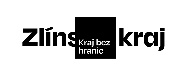 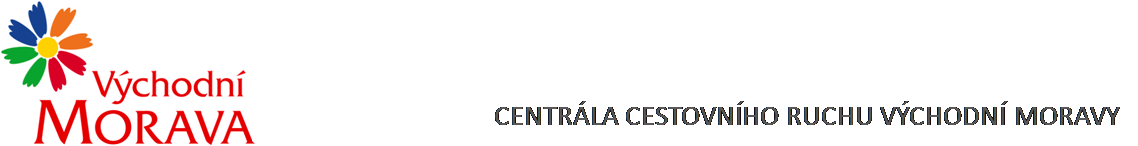 NAŠE ZNAČKA:	CCR020_2023-3eVYŘIZUJE:	Ing. Petra HudcováTEL.:		XXXXXXXXXXXXXXXXXXXE-MAIL:	XXXXXXXXXXXXXXXXXXXZLÍN DNE:	27.1. 2023Objednávka č. CCR020_2023-3eObjednáváme u Vás podle platných zákonných směrnic o odběru, dodávce zboží a službách následující:Pronájem a služby na mezinárodním veletrhu cestovního ruchu HOLIDAY WORLD Praha ve dnech 17.-19.3. 2023 v rámci prezentace Východní Moravy a Zlínského kraje.Součástí ceny je:	registrační poplatekpoplatek za spoluvystavovatele			zajištění odpovědnosti za škody			krytá plocha čelní			stavba stánku finalDohodnutá cena:	60.340,- Kč bez DPH (73.011,40 Kč včetně DPH)Termín plnění:	 	17. – 19. 3. 2023Fakturační údaje:	Centrála cestovního ruchu Východní Moravy, o.p.s.			J. A. Bati 5520, 761 90 Zlín			IČ: 27744485Splatnost faktury: 30 dnůBankovní spojení: Česká spořitelna, a.s.Číslo účtu: XXXXXXXXXXXXXXXXXXXXXX			Nejsme plátci DPH.S pozdravem……………………………………………….Mgr. Zuzana Vojtováředitelka